ПАСПОРТСтольненського закладу загальної середньої освіти І-ІІІ ступенів Менської міської ради Менського району Чернігівської області(назва закладу освіти відповідно до свідоцтва про державну реєстрацію юридичної особи)Юридична адреса: _15661, вул.. Миру, 15, с.Стольне, Менський р-н., Чернігівська обл.Електронна адреса: __stolne.school@gmail.com_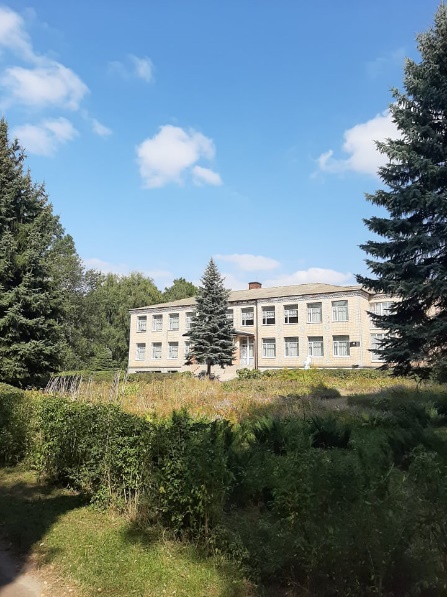 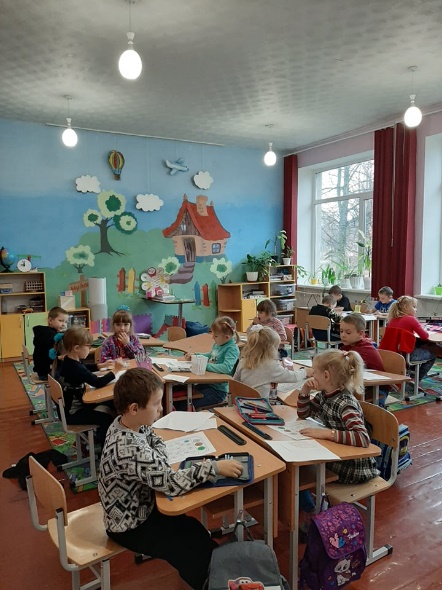 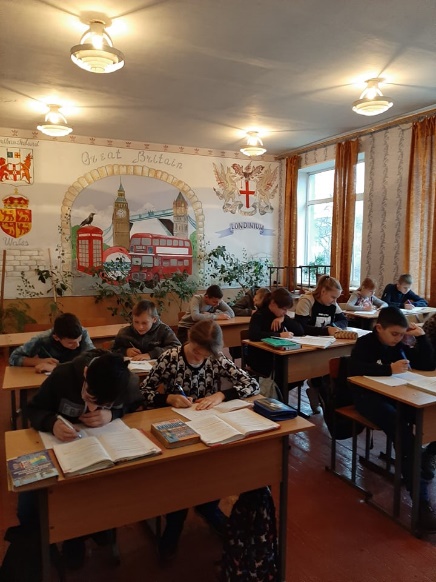 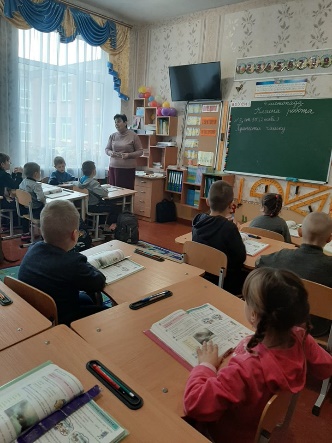 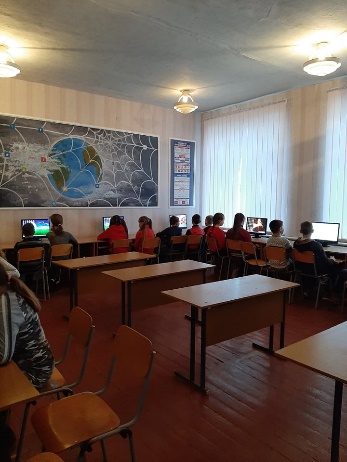 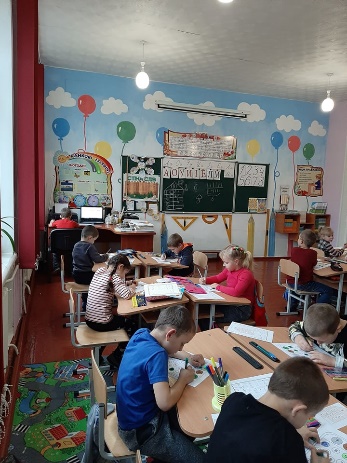 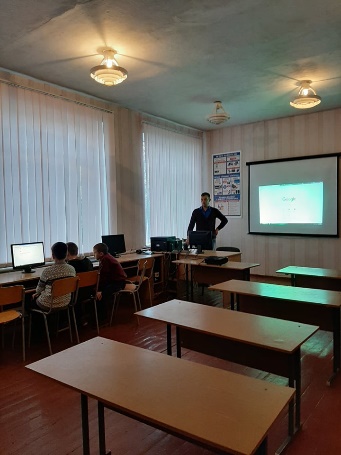 1. Загальні відомості про адміністрацію закладу освіти1. Загальні відомості про адміністрацію закладу освітиДиректор_Шумейко Олена Миколаївна_________._15.06.1989______.Повна назва закладу вищої освіти та рік закінчення _Чернігівський націанальний педагогічний університет ім.. Т.Г.Шевченка 2011.Працює на посаді з _2018____ року.Має __другу__ кваліфікаційну категорію.Заступник директора з навчально-виховної роботиГузь Михайло Вікторович_._12.11.1982 р____.Повна назва закладу вищої освіти та рік закінчення _Ніжинський державний педагогічний інститут ім. М.В. Гоголя 2005 р.__________.Працює на посаді з _2018_ року.Має І кваліфікаційну категорію.Заступник директора з виховної роботи_Богдан Тетяна Станіславівна__.24.11.1968_.Повна назва закладу вищої освіти та рік закінчення _Чернігівський державний педагогічний інститут ім.. Т.Г.Шевченка_1993 р.___________________.Працює на посаді з __2018__ року.Має __вищу__ кваліфікаційну категорію.2. Характеристика закладу освіти2. Характеристика закладу освітиУчнівський контингентУ закладі функціонують _11_ класів, навчається __139__ учнів.(1 кл. – _17_ уч., 2 кл – __16__ уч., 3 кл. – __11__ уч., 4 кл. – __13__ уч., 5 кл. – __9__ уч., 6 кл. – __15__ уч., 7 кл. – __15_ уч., 8 кл. – __13__ уч., 9 кл. – __7__ уч., 10 кл. – __14__ уч., 11 кл. – __9__ уч.).У 2020-2021 н.р. запланована кількість 1-х класів - __1__, в них учнів - __13_.Профілізація та організація інклюзивного навчанняОрганізовано поглиблене вивчення _української мови у __8 та 9__ класах.У 10,11___класах запроваджено профільне навчання: технологічний_профіль____.Кадровий склад закладу освітиОсвітній процес забезпечують __17__ педагогічних працівників. Вищу кваліфікаційну категорію мають __11__ вчителів, звання «старший учитель» – __2__, «учитель-методист» – __1__, «Відмінник освіти України» – _2_.Кадровий склад закладу освітиКількість обслуговуючого персоналу - _14 (із них 3 сезонні працівники)__ осіб.Матеріально-технічне забезпечення закладу освітиРік побудови приміщень закладу 1966_.Заклад розташовано у типовому приміщенні.Проектна потужність закладу _560_ учнів.Загальна площа всіх приміщень 2574_ кв. м. Кількість поверхів в основній будівлі закладу 2_.Умови доступності закладу освіти для навчання осіб з особливими освітніми потребами (архітектурна доступність, наявність пандусу) пандусу нема_.Вид опалення закладу (центральне або власна котельня (газова або твердопаливна)) __2 котельні: газова та твердопаливна.Наявність внутрішніх санвузлів санвузли наявні.Водогін __централізований_____.Каналізація ___наявна______.Кількість навчальних кабінетів –11 (Захисту Вітчизни, Англійської мови, Інформатики, Математики, Української мови та літератури, Географії, Історії, Обслуговуючої праці, Фізики, Хімії, Біології).Для задоволення потреб дітей у закладі функціонують шкільна їдальня на __70__ посадкових місць, _столярна та слюсарна__ майстерня (по 12 робочих місць), спортивна зала, бібліотека, актова зала тощо. Наявність кабінетів із сучасним обладнанням _інформатики, біології, хімії, математики, фізики.Кількість персональних комп’ютерів у закладі: _11_, із них підключено до Інтернету _11__, термін придбання становить понад 5 років _11__.Кількість інтерактивних комплексів ___3__.Наявність спортивних споруд (футбольні поля, спортивні майданчики, тренажерні комплекси та інше).Земельна ділянка (площа)__3,5 га___, наявність Державного акту на землю__так___.3. Результати забезпечення якості освіти та освітньої діяльностіПедагогічним колективом Стольненського закладу освіти забезпечується надання учням якісних освітніх послуг. Учні закладу є активними учасниками інтелектуальних конкурсів та олімпіад. В 2017-2018 н.р. учні здобули 2 дипломи ІІ ступеня на ІІІ етапі Всеукраїнських учнівських олімпіад(біологія та хімія) та 1 диплом І ступеня з біології. На IV етапі Всеукраїнських учнівських олімпіад здобули 1 диплом І ступеня з біології. В 2018-2019 н.р. на ІІІ етапі Всеукраїнських учнівських олімпіад здобули 4 дипломи ІІІ ступеня (математика, хімія, англійська мова) та 2 дипломи ІІ ступеня з біології. На IV етапі Всеукраїнських учнівських олімпіад учні здобули 2 дипломи ІІ ступеня з біології. В 2018-2019 н.р. учні отримали 52 дипломи різного ступеня за участь в інтернет олімпіадах освітнього порталу «На урок».Педагогічний та учнівський колективи Стольненського закладу освіти беруть участь у різноманітних заходах:Фестиваль шкільних Євроклубів «Я бачу Європу так» (2019 р. І місце);Дитячо-юнацька Військово-патріотична гра «Сокіл» («Джура») (2019 р. ІV місце);Конкурс есе до 120-річчя О. Довженка;Спортивно-масовий захід «Олімпійське лелеченя» ( 2017р. ІV місце);Всеукраїнська краєзнавча акція учнівської молоді «Моя Батьківщина – Україна»;Краєзнавчо-патріотична акція учнівської молоді « Від роду і до роду збережи традиції народу»;Всеукраїнський конкурс дитячої творчості « Чарівний світ казки» (2017 р. ІІІ місце);Всеукраїнський конкурс Саші Путрі (диплом лауреата конкурсу);Постійні учасники районних конкурсів малюнку : « На кращий малюнок з пожежної безпеки», «Безпека в житті – життя в безпеці», «Охорона праці очима дітей», «Природа очима дітей», «Моя майбутня професія» ( Два дипломи за зайняте І місце серед дітей різного віку та один диплом за зайняте ІІІ місце);Всеукраїнська благодійна акція « Від серця до серця»;Всеукраїнська благодійна акція « Допоможи солдату – збережи Батьківщину» ( 2017 р. Подяка );Танцювальний колектив «Перлина»  є активним учасником культурних заходів району.3. Результати забезпечення якості освіти та освітньої діяльностіПедагогічним колективом Стольненського закладу освіти забезпечується надання учням якісних освітніх послуг. Учні закладу є активними учасниками інтелектуальних конкурсів та олімпіад. В 2017-2018 н.р. учні здобули 2 дипломи ІІ ступеня на ІІІ етапі Всеукраїнських учнівських олімпіад(біологія та хімія) та 1 диплом І ступеня з біології. На IV етапі Всеукраїнських учнівських олімпіад здобули 1 диплом І ступеня з біології. В 2018-2019 н.р. на ІІІ етапі Всеукраїнських учнівських олімпіад здобули 4 дипломи ІІІ ступеня (математика, хімія, англійська мова) та 2 дипломи ІІ ступеня з біології. На IV етапі Всеукраїнських учнівських олімпіад учні здобули 2 дипломи ІІ ступеня з біології. В 2018-2019 н.р. учні отримали 52 дипломи різного ступеня за участь в інтернет олімпіадах освітнього порталу «На урок».Педагогічний та учнівський колективи Стольненського закладу освіти беруть участь у різноманітних заходах:Фестиваль шкільних Євроклубів «Я бачу Європу так» (2019 р. І місце);Дитячо-юнацька Військово-патріотична гра «Сокіл» («Джура») (2019 р. ІV місце);Конкурс есе до 120-річчя О. Довженка;Спортивно-масовий захід «Олімпійське лелеченя» ( 2017р. ІV місце);Всеукраїнська краєзнавча акція учнівської молоді «Моя Батьківщина – Україна»;Краєзнавчо-патріотична акція учнівської молоді « Від роду і до роду збережи традиції народу»;Всеукраїнський конкурс дитячої творчості « Чарівний світ казки» (2017 р. ІІІ місце);Всеукраїнський конкурс Саші Путрі (диплом лауреата конкурсу);Постійні учасники районних конкурсів малюнку : « На кращий малюнок з пожежної безпеки», «Безпека в житті – життя в безпеці», «Охорона праці очима дітей», «Природа очима дітей», «Моя майбутня професія» ( Два дипломи за зайняте І місце серед дітей різного віку та один диплом за зайняте ІІІ місце);Всеукраїнська благодійна акція « Від серця до серця»;Всеукраїнська благодійна акція « Допоможи солдату – збережи Батьківщину» ( 2017 р. Подяка );Танцювальний колектив «Перлина»  є активним учасником культурних заходів району.